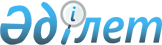 О внесении изменения в приказ Председателя Верховного Суда Республики Казахстан от 26 марта 2020 года № 12 "Об утверждении Правил приема на обучение в Академию правосудия при Верховном Суде Республики Казахстан"Приказ Председателя Верховного Суда Республики Казахстан от 1 апреля 2021 года № 24. Зарегистрирован в Министерстве юстиции Республики Казахстан 5 апреля 2021 года № 22488.
      В соответствии с подпунктом 11) пункта 1 статьи 20 Конституционного закона Республики Казахстан "О судебной системе и статусе судей Республики Казахстан" от 25 декабря 2000 года ПРИКАЗЫВАЮ:
      1. Внести в приказ Председателя Верховного Суда Республики Казахстан от 26 марта 2020 года № 12 "Об утверждении Правил приема на обучение в Академию правосудия при Верховном Суде Республики Казахстан" (зарегистрирован в Реестре государственной регистрации нормативных правовых актов № 20197 от 30 марта 2020 года, опубликован в Эталонном контрольном банке нормативных правовых актов 03 апреля 2020 года) следующее изменение:
      В Правилах приема на обучение в Академию правосудия при Верховном Суде Республики Казахстан утвержденных указанным приказом:
      пункт 18 изложить в следующей редакции:
      "18. Вступительный экзамен по иностранному языку проводится по технологии, разработанной Национальным центром тестирования Министерства образования и науки Республики Казахстан.
      Лица, имеющие международные сертификаты, подтверждающие владение иностранным языком в соответствии с Общеевропейскими компетенциями (стандартами) владения иностранным языком, по программам:
      английский язык: IELTS (АЙЛТС)/International English Language Tests System (Интернашнал Инглиш Лангудж Тестс Систем), пороговый балл не менее 6,0;
      IELTS INDICATOR (АЙТЛС Индикатор), пороговый балл не менее 6,0;
      Test of English as a Foreign Language Institutional Testing Programm (Тест ов Инглиш аз а Форин Лангудж Инститьюшнал Тестинг программ) (TOEFL ITP (ТОЙФЛ АйТиПи), пороговый балл не менее 543 баллов;
      Test of English as a Foreign Language Institutional Testing Programm (Тест ов Инглиш аз а Форин Лангудж Инститьюшнал Тестинг програм) Internet-based Test (Интернет бейзид тест) (TOEFL IBT (ТОЙФЛ АйБИиТи), пороговый балл не менее 60;
      TOEFL PBT (Тест ов Инглиш аз а Форин Лангудж пэйпер бэйсед тэстинг) Test of English as a Foreign Language Paper-based testing, пороговый балл не менее 498;
      Duolingo English Test (Дуолинго Инглиш Тест), пороговый балл не менее 95;
      немецкий язык: Deutsche Sprachpruеfung fuеr den Hochschulzugang (дойче щпрахпрю фун фюр дейн хохшулцуган) (DSH, Niveau С1/уровень C1), TestDaF-Prufung (тестдаф-прюфун) (NiveauC1/уровень C1);
      французский язык: Test de Franзais International™ Тест де франсэ Интернасиональ (TFI (ТФИ) не ниже уровня В1 по секциям чтения и аудирования), Diplome d’Etudes en Langue franзaise Диплом дэтюд ан Ланг франсэз (DELF (ДЭЛФ), уровень B2), Diplome Approfondi de Langue franзaise Диплом Аппрофонди де Ланг Франсэз (DALF (ДАЛФ), уровень C1), Test de connaissance du franзais Тест де коннэссанс дю франсэ (TCF (ТСФ) не менее 50 баллов)"
      освобождаются от вступительного экзамена по иностранному языку.
      2. Департаменту по обеспечению деятельности судов при Верховном Суде Республики Казахстан (аппарату Верховного Суда Республики Казахстан) обеспечить:
      1) государственную регистрацию настоящего приказа в Министерстве юстиции Республики Казахстан;
      2) размещение настоящего приказа на официальном интернет-ресурсе Верховного Суда Республики Казахстан;
      3.Контроль за исполнением настоящего Приказа возложить на ректора Академии Баймолдину З.Х.
      4. Настоящий приказ вводится в действие по истечении десяти календарных дней после дня его первого официального опубликования.
					© 2012. РГП на ПХВ «Институт законодательства и правовой информации Республики Казахстан» Министерства юстиции Республики Казахстан
				
      ПредседательВерховного СудаРеспублики Казахстан 

Ж. АСАНОВ
